О внесении изменений в Устав муниципального образования город Энгельс Энгельсского муниципального района Саратовской области	В соответствии с Федеральным законом от 8 марта 2015 года №23-ФЗ «О внесении изменений в отдельные законодательные акты Российской Федерации в связи с введением в действие Кодекса административного судопроизводства Российской Федерации», Федеральным законом от 29 июня 2015 года №187-ФЗ «О внесении изменений в Федеральный закон «Об общих принципах организации местного самоуправления в Российской Федерации», Федеральным законом от 3 ноября 2015 года № 303-ФЗ «О внесении изменений в отдельные законодательные акты Российской Федерации», руководствуясь частью 1 статьи 22 Устава муниципального образования город Энгельс Энгельсского муниципального района Саратовской области,Энгельсский городской Совет депутатовРЕШИЛ:Внести в Устав муниципального образования город Энгельс Энгельсского муниципального района Саратовской области следующие изменения:1.1.  Пункт 4  части 3 статьи 13  дополнить словами «, за исключением случаев, если в соответствии с Федеральным законом от 6 октября 2003 года № 131-ФЗ «Об общих принципах организации местного самоуправления в Российской Федерации» для преобразования муниципального образования требуется получение согласия населения муниципального образования, выраженного путем голосования либо на сходах граждан».1.2. В части 8 статьи 20  после слов «по гражданскому» дополнить словом «, административному».1.3. В статье 20:- в части 6 слова «, осуществляющего свои полномочия на постоянной основе,» исключить;- часть 9 дополнить словами «Полномочия депутата Энгельсского городского Совета депутатов, выборного должностного лица местного самоуправления муниципального образования город Энгельс прекращаются досрочно в случае несоблюдения ограничений, запретов, неисполнения обязанностей, установленных Федеральным законом от 25 декабря 2008 года № 273-ФЗ «О противодействии коррупции», Федеральным законом от 3 декабря 2012 года № 230-ФЗ «О контроле за соответствием расходов лиц, замещающих государственные должности, и иных лиц их доходам».1.4. В пункте 2 части 8 статьи 24 после слов «зарегистрированного в установленном порядке» дополнить словами «, совета муниципальных образований субъекта Российской Федерации, иных объединений муниципальных образований».1.5. В частях 3 и 4 статьи 43 слова «затрат на их денежное содержание» заменить словами «расходов на оплату их труда».2. Настоящее решение подлежит государственной регистрации.3. Настоящее решение подлежит официальному опубликованию (обнародованию) в течение 7 дней со дня его поступления из территориального органа уполномоченного федерального органа исполнительной власти в сфере регистрации уставов муниципальных образований.4. Настоящее решение вступает в силу со дня официального опубликования.5. Контроль за исполнением настоящего решения возложить на Комиссию по правовому обеспечению и развитию местного самоуправления. Глава муниципального образования город Энгельс                                                                                 С.Е. Горевский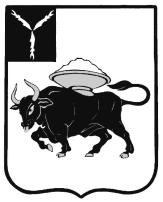 МУНИЦИПАЛЬНОЕ ОБРАЗОВАНИЕ ГОРОД ЭНГЕЛЬСЭНГЕЛЬССКОГО МУНИЦИПАЛЬНОГО РАЙОНАСАРАТОВСКОЙ ОБЛАСТИЭНГЕЛЬССКИЙ ГОРОДСКОЙ СОВЕТ ДЕПУТАТОВРЕШЕНИЕот 25  ноября  2015 года                                                                                               №274/01